    TOWN OF AMITY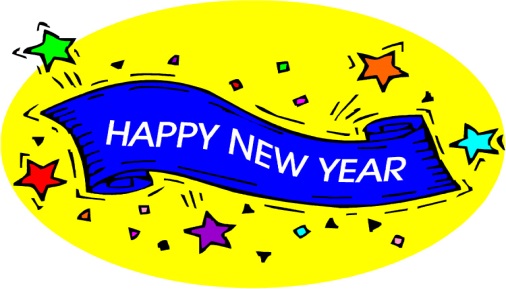          AGENDAJanuary 8, 20181.  Call to Order2.  Pledge of Allegiance3.  Approval of Minutes4. Guests 5.  Supervisor’s Announcements6.  Highway Superintendent’s Report7.  On-Going Business      1.  Review Abstracts      2.  Town Clerk Report      3.  DCO Report      4.  Bookkeeper Report      5.  YTD Budget8.  Approval of Abstracts9.  Old Business-Spectrum Update                             MOU with Village-Water Project10.  New Business-Resolution 2018-002A- Town Salaries for Appointed Officials11. Round Table12.  Open to Public Comment13.  Adjournment